Class Name: Exploring Sign Language 2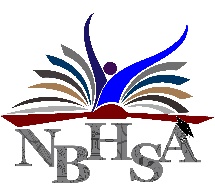 Fall & Spring 2019-2020Tutor: Mrs. Pamela FerraroEmail: psferraro77@gmail.comPhone: 321-536-5199 (cell/text)Grade Level: 4th-6thParents always welcomed!Course Description: Further continuation of Exploring Sign Language 1 with topics that include but are not limited to: basic vocabulary, grammar, history, fingerspelling, numbers, terminology and Deaf culture. The course will require at least 50% online contact-hours in drills, lessons and research. Additional Topics and Perspectives: Parameters of a Sign and Poetry, Sign Language Continuum Perspective SE, PSE, ASL, Ear Anatomy: Basic, Glossing: Worship Signing, Additional People, Deaf Missions Devotions, Exploration of other Countries Sign LanguageTextbook: Signing Illustrated by Mickey Flodin15 Chapters, End of Chapter Sheets: Homework, History, People, Terminology, Basic HandshapesOnline: Lifeprint/ASLUniversity (http://www.lifeprint.com/) Class ProceduresQuizzes and Drills to warm up, application of homework online studies in class and the use of time for enacting, presentations, and glossing worship in Sign. A larger portion of the class designated for “Sign Only” with voicing only used for additional clarifications, voice-over interpretations and the glossing/grammar portions.Homework Suggested Schedule:Day 1: Class DayDay 2: Drills (FS/Numbers on LP), Signing Illustrated & Additional Sign Language AssignmentsDay 3: Drills (FS/Numbers on LP), LP LessonDay 4: Drills (FS/Numbers on LP), LP Vocabulary QuizDay 5: Drills (FS/Numbers on LP), LP Video Practice QuizGrading:All assignments and attendance are compiled, recorded and graded with the final grading assigned by the Teacher (Parent).